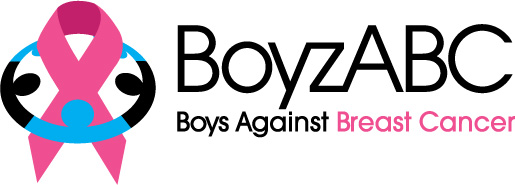 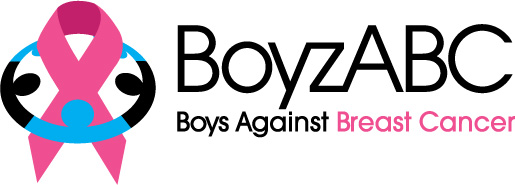 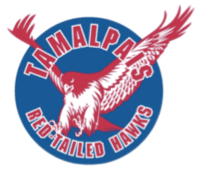 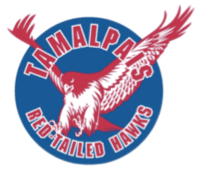 Homerun Derby Sponsor SheetTOTAL NUMBER OF HOME RUNS (PINK BALLS COUNT X2)  _________Sponsor Name					Amount Pledged Per HR   		TOTAL1. ___________________________________				___________________			__________2. ___________________________________				___________________			__________3. ___________________________________				___________________			__________4. ___________________________________				___________________			__________5. ___________________________________				___________________			__________6. ___________________________________				___________________			__________7. ___________________________________				___________________			__________8. ___________________________________				___________________			__________9. ___________________________________				___________________			__________10. ___________________________________				___________________			__________Tax Deductible Donations: Visit our website BoyzABC.ORGCorporate and/or Flat Amount Sponsors: Platinum: $1000Gold: $500Silver: $250Bronze: $100